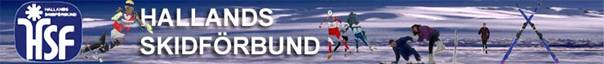 Tävlingsprogram vintern 2017/18Tisdag 	9/1        	DM Sprint                      	Halmstad SK                          Onsdag 	17/1     	Elljuscup                       	Ätrans IF/Krogsereds IF          Lördag	 3/2       	DM 15km Fristil           	SK Hylte                                         Söndag	 4/2       	DM 30km Klassiskt       FK Friskus                                       Onsdag	 7/2       	Elljuscup                        	IF Rigor                                          Söndag 	18/2     	DM 42km Klassiskt       OK Nackhe   Välkomna önskar Hallands Skidklubbar   